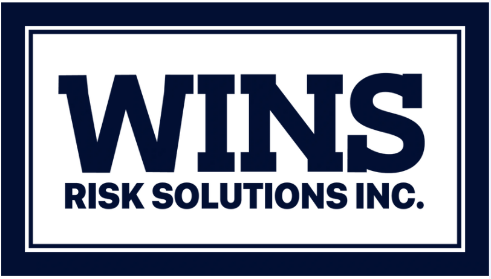 Confidential Producer ProfileCompany Information:Company Information:Company Information:Company Information:Company Information:Company Information:Company Information:Company Information:Company Information:Company Information:Company Information:Company Information:Company Information:Company Information:Company Information:Company Information:Agency Name: Agency Name: Agency Name: Agency Name: Agency Name: Agency Name: Agency Name: FEIN or SSN: FEIN or SSN: FEIN or SSN: FEIN or SSN: FEIN or SSN: FEIN or SSN: FEIN or SSN: FEIN or SSN: FEIN or SSN: Legal Name (if different):Legal Name (if different):Legal Name (if different):Legal Name (if different):Legal Name (if different):Legal Name (if different):Legal Name (if different):Physical Address:  Physical Address:  Physical Address:  Physical Address:  Physical Address:  Physical Address:  Physical Address:  Mailing Address: Mailing Address: Mailing Address: Mailing Address: Mailing Address: Mailing Address: Mailing Address: Mailing Address: Mailing Address: Address 2:Address 2:Address 2:Address 2:Address 2:Address 2:Address 2:Address 2:Address 2:Address 2:Address 2:Address 2:Address 2:Address 2:Address 2:Address 2:City: City: City: City: State: Zip: Zip: City: City: City: City: State: State: Zip: Zip: Zip: Phone: Phone: Phone: Phone: Phone: Fax:Fax:Website:Website:Website:Website:Website:Website:Website:Website:Website:Email Contact 1:Email Contact 1:Email Contact 1:Email Contact 1:Email Contact 1:Email Contact 1:Email Contact 1:Email Contact 2: Email Contact 2: Email Contact 2: Email Contact 2: Email Contact 2: Email Contact 2: Email Contact 2: Email Contact 2: Email Contact 2: Accounting Address (if different from above):Accounting Address (if different from above):Accounting Address (if different from above):Accounting Address (if different from above):Accounting Address (if different from above):Accounting Address (if different from above):Accounting Address (if different from above):City:City:City:State:State:State:State:Zip:Zip:Contact InformationContact InformationContact InformationContact InformationContact InformationContact InformationContact InformationContact InformationContact InformationContact InformationContact InformationContact InformationContact InformationContact InformationContact InformationContact InformationNameNameNameNameTitleTitleTitlePhone #:Phone #:Phone #:Phone #:Email:Email:PrincipalPrincipalPrincipalAccountingAccountingAccountingProducerProducerProducerProducerProducerProducerOther InformationYear Established: Year Established: Year Established: Year Established: Year Established: Agency is: ___Corp/LLC ☐ Individual ☐ Partnership ☐ OtherAgency is: ___Corp/LLC ☐ Individual ☐ Partnership ☐ OtherAgency is: ___Corp/LLC ☐ Individual ☐ Partnership ☐ OtherAgency is: ___Corp/LLC ☐ Individual ☐ Partnership ☐ OtherAgency is: ___Corp/LLC ☐ Individual ☐ Partnership ☐ OtherAgency is: ___Corp/LLC ☐ Individual ☐ Partnership ☐ OtherAgency is: ___Corp/LLC ☐ Individual ☐ Partnership ☐ OtherAgency is: ___Corp/LLC ☐ Individual ☐ Partnership ☐ OtherAgency is: ___Corp/LLC ☐ Individual ☐ Partnership ☐ OtherAgency is: ___Corp/LLC ☐ Individual ☐ Partnership ☐ OtherAgency is: ___Corp/LLC ☐ Individual ☐ Partnership ☐ OtherDoes your organization specialize in Waste and Recycling Industry?X Waste X Recycling ☐ Construction Debris ☐Other _______ 	Does your organization specialize in Waste and Recycling Industry?X Waste X Recycling ☐ Construction Debris ☐Other _______ 	Does your organization specialize in Waste and Recycling Industry?X Waste X Recycling ☐ Construction Debris ☐Other _______ 	Does your organization specialize in Waste and Recycling Industry?X Waste X Recycling ☐ Construction Debris ☐Other _______ 	Does your organization specialize in Waste and Recycling Industry?X Waste X Recycling ☐ Construction Debris ☐Other _______ 	Does your organization specialize in Waste and Recycling Industry?X Waste X Recycling ☐ Construction Debris ☐Other _______ 	Does your organization specialize in Waste and Recycling Industry?X Waste X Recycling ☐ Construction Debris ☐Other _______ 	Does your organization specialize in Waste and Recycling Industry?X Waste X Recycling ☐ Construction Debris ☐Other _______ 	Does your organization specialize in Waste and Recycling Industry?X Waste X Recycling ☐ Construction Debris ☐Other _______ 	Annual Commercial Premium: Annual Commercial Premium: Annual Commercial Premium: Annual Commercial Premium: Annual Commercial Premium: Annual Commercial Premium: Annual Commercial Premium: Top 3 CarriersTop 3 CarriersTop 3 CarriersTop 3 CarriersTop 3 CarriersTop 3 CarriersTop 3 CarriersTop 3 CarriersTop 3 CarriersTop 3 CarriersTop 3 CarriersTop 3 CarriersTop 3 CarriersTop 3 CarriersTop 3 CarriersTop 3 CarriersCarrier/MGACarrier/MGACarrier/MGACarrier/MGACarrier/MGALine(s) of BusinessLine(s) of BusinessEst Ann PremEst Ann PremEst Ann PremEst Ann PremYear AppointedYear AppointedYear Appointed$$$$$$$$$$$$Prepared By: Prepared By: Prepared By: Prepared By: Prepared By: Prepared By: Prepared By: Prepared By: Prepared By: Date: Date: Date: Date: Date: Date: Date: 